Ford Mondeo Turnier 1.8Gyártási év: 1998Forgalmi engedély: érvényesEgyüttes tömeg: 1955 kgSaját tömeg: 1500 kgHengerűrtartalom: 1796 cm3Teljesítmény: 66 kWHajtóanyag: benzinMotor típusa: SCISzíne: kékÜlések száma: 5Körny. véd. osztály: EURÓ 2Kilométeróra állása: 589637 (hatóság által rögzített utolsó, 2015. 11. 26.)Állapot: Karambolos, üzemképtelen, indítókulcs nincsPiaci forgalmi értéke, ami egyben a becsértéket képezi: 99.000.- forint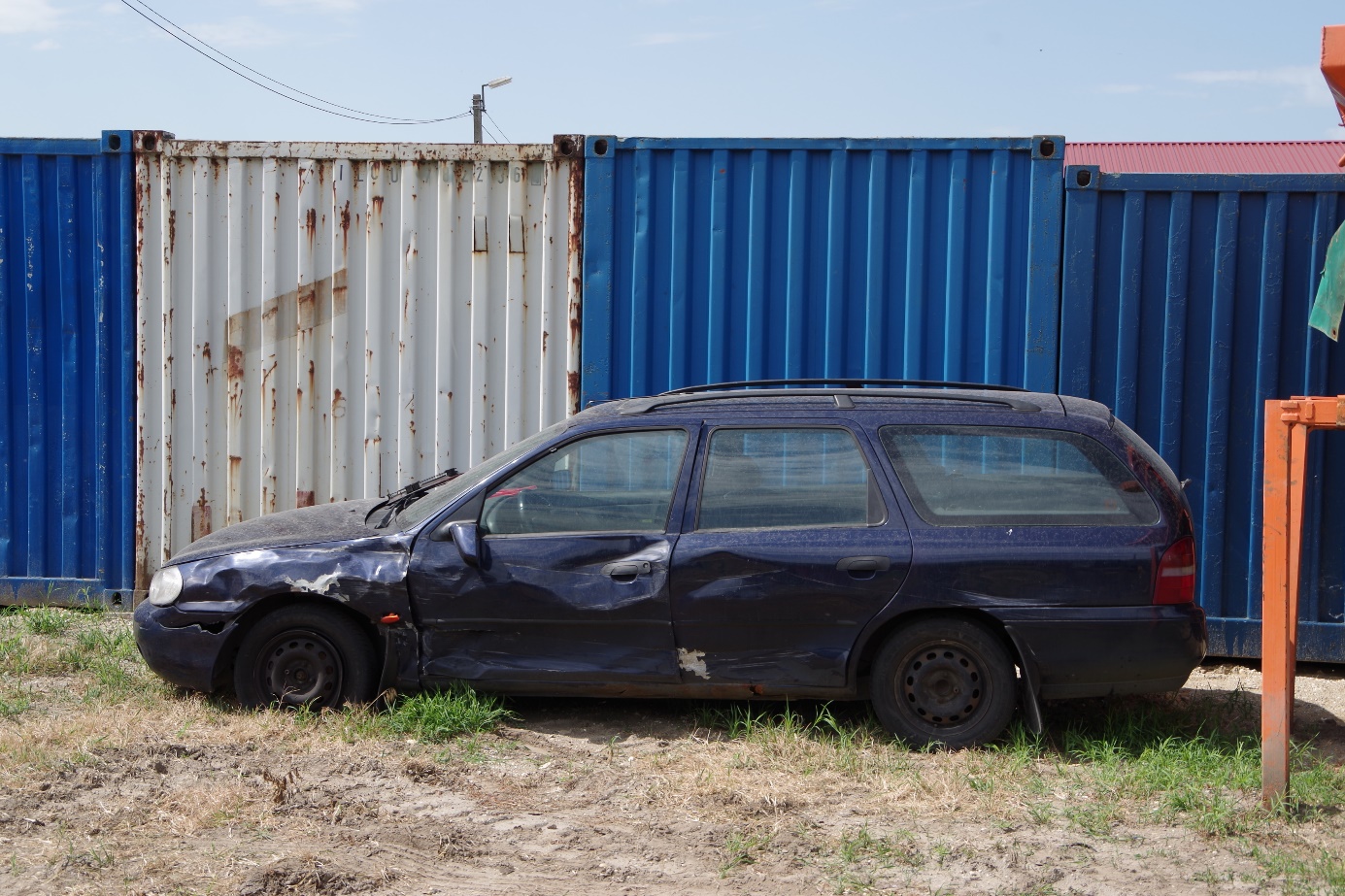 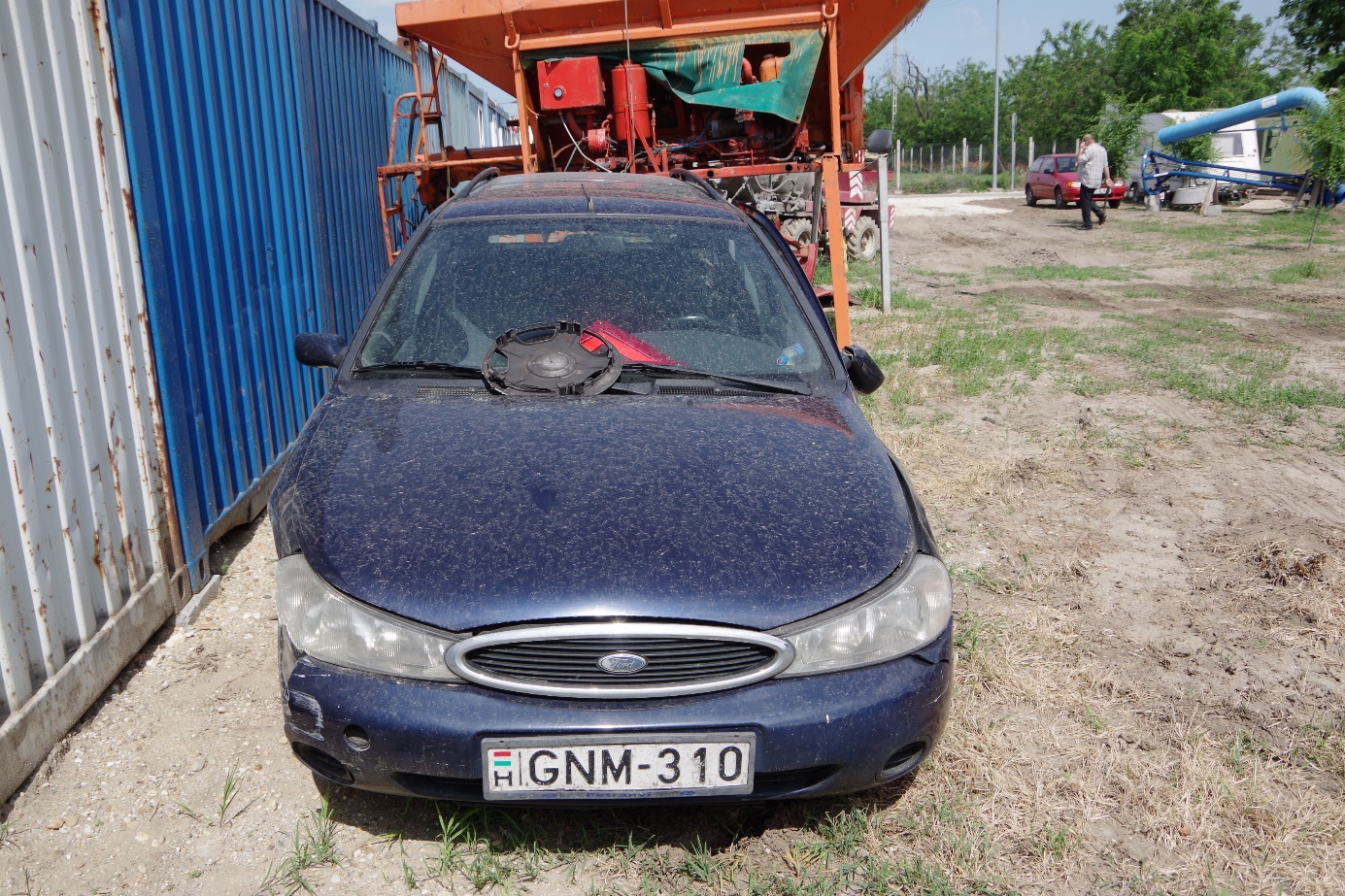 